General Risk Assessment Form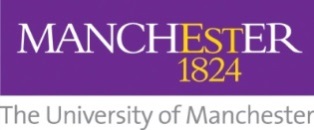 Date: (1)Assessed by: (2)Checked by: (3)PI / Line manager:  (4)Assessment ref no (5)Review date: (6)Task / premises: (7)Insert starting point and destination & numbers of passengers *Commuting to work is not generally classified as driving for work, except where the person’s journey starts from their home and they are travelling to a work location that is not their normal place of work*All drivers must be aware of the Safety Services guidance regarding driving and make use of their driving tool-kit http://www.healthandsafety.manchester.ac.uk/toolkits/driving/Note: activities at destination e.g. field work, loading / unloading aa vehicle must have a separate risk assessment  Task / premises: (7)Insert starting point and destination & numbers of passengers *Commuting to work is not generally classified as driving for work, except where the person’s journey starts from their home and they are travelling to a work location that is not their normal place of work*All drivers must be aware of the Safety Services guidance regarding driving and make use of their driving tool-kit http://www.healthandsafety.manchester.ac.uk/toolkits/driving/Note: activities at destination e.g. field work, loading / unloading aa vehicle must have a separate risk assessment  Task / premises: (7)Insert starting point and destination & numbers of passengers *Commuting to work is not generally classified as driving for work, except where the person’s journey starts from their home and they are travelling to a work location that is not their normal place of work*All drivers must be aware of the Safety Services guidance regarding driving and make use of their driving tool-kit http://www.healthandsafety.manchester.ac.uk/toolkits/driving/Note: activities at destination e.g. field work, loading / unloading aa vehicle must have a separate risk assessment  Task / premises: (7)Insert starting point and destination & numbers of passengers *Commuting to work is not generally classified as driving for work, except where the person’s journey starts from their home and they are travelling to a work location that is not their normal place of work*All drivers must be aware of the Safety Services guidance regarding driving and make use of their driving tool-kit http://www.healthandsafety.manchester.ac.uk/toolkits/driving/Note: activities at destination e.g. field work, loading / unloading aa vehicle must have a separate risk assessment  Task / premises: (7)Insert starting point and destination & numbers of passengers *Commuting to work is not generally classified as driving for work, except where the person’s journey starts from their home and they are travelling to a work location that is not their normal place of work*All drivers must be aware of the Safety Services guidance regarding driving and make use of their driving tool-kit http://www.healthandsafety.manchester.ac.uk/toolkits/driving/Note: activities at destination e.g. field work, loading / unloading aa vehicle must have a separate risk assessment  Task / premises: (7)Insert starting point and destination & numbers of passengers *Commuting to work is not generally classified as driving for work, except where the person’s journey starts from their home and they are travelling to a work location that is not their normal place of work*All drivers must be aware of the Safety Services guidance regarding driving and make use of their driving tool-kit http://www.healthandsafety.manchester.ac.uk/toolkits/driving/Note: activities at destination e.g. field work, loading / unloading aa vehicle must have a separate risk assessment  Activity (8)Hazard (9)Who might be harmed and how (10)Existing measures to control risk (11)Risk rating (12)Result (13)Driver setting out on a car journey aloneLone WorkingDriver – lone working increases the risk of all activities listed belowSupervisor must have prior notice each time with details of date, time, location, estimated journey time etc.Driver must carry an emergency contact number with them and provide supervisor with an emergency contact before setting offDriver should inform supervisor once the journey is competedMediumADriving for work – safe driver and safe vehicle Accident or breakdownDriver and any passengers  Drivers must be licenced to drive the class of vehicle being used and have a minimum of 1 years driving experienced Driver must carry a full driving licence and is legally allowed to drive (i.e. not banned)Vehicle  must have a valid MOT, road tax and insuranceInsurance company must be notified of this business use beforehandValid breakdown cover must be in place A private vehicle must have regular service & maintenance checks, according to manufacturer’s instruction If renting, do so form a UoM recommended supplier only and ensure business travel insurance is in place Before leaving ensure correct adjustments of mirrors, seats, seat belts lights etc.Driver should carry an emergency kit: first aid kit, red triangle, fire extinguisher, fluorescent jacket NOTE: You will be asked to self-certify that you have the appropriate licence, insurance and MOT as part of the expenses claiming process.LowAFatigue / lack of concentration Driver , passengers  and other road users – road accident, severe injury, deathIt is the drivers’ responsibility to ensure they are fit to drive the vehicle.  Drivers must not operate vehicle if tired, unwell or on prescription drugs that affect concentration or levels of fatigue Plan the journey carefully – include travel time there, length of time at destination and travel time home. Take into account any traffic blackspots. Note – driving times must be taken into account if commuting to work in a car. Follow the Highway Code recommendation of a 15-minute break every two hours Sleep-related incidents are most likely between 2 am and 6 am and between 2 pm and 4 pm so avoid travelling at these times if practicable If insured to do so, share driving where possible  Take into account the activity being undertaken at the destination e.g. meeting / field work If fatigue is likely use best practice – i.e. Any driver  exceeding any 8 hour working day (in total i.e. driving + activity) must consult with their Supervisors / Line Manager and agree an action plan (this may include overnight stays, shared driving, mini-buses, coaches or train travel) If staying overnight Drivers must get a minimum of 11 hours rest before setting out again. LowAPoor ergonomics Driver – muscular skeletal strain, passengers cramped leg space Use good driving posture and ensure the seat is set for comfort (this may need adjusting if more than one driver) If not using own vehicle ensure comfort has been taken into account when choosing a hire vehicle – Take into account storage spaces needed so that passenger foot-wells are not used LowAAdverse weather conditions Driver , passengers  and other road users – road accident, severe injury, deathPlan routes before setting out and keep to main roads where possible Can your journey times and routes be adjusted to take account of poor weather conditions Are vehicles properly equipped to operate in poor weather conditions, eg are anti-lock brakes or winter tyres fitted and is windscreen washer fluid the correct strength for freezing conditions Do not set off if you are not confident with the conditionLowADangerous driving and not observing Highway Code resulting in accidentDriver , passengers  and other road users – road accident, severe injury, deathDriver must observe and comply with all the legal requirements of the High Way Code and Road Traffic ActDriver must follow legislations and DVLA requirements of medication notificationDistractions such as mobile phone, radio, sat navs, food & drink while driving can cause an accidentDriver , passengers  and other road users – road accident, severe injury, deathDriver must not be distracted while in control of the vehicleMust pay full attention at all timesLowAViolence and road rage ca lead to accidents or incidents  with other members of the publicDriver , passengers  and other road users – road accident, severe injury, deathDriver must behave in an acceptable manner and not display aggressiveness while drivingLowAParking in unsafe area can pose security risks to both person and vehicleDriver and passengers – personal security issuesVehicle – physical damage  Driver must park at well-lit designated parking areas, ideally with CCTV and/or security guardsDriver must lock all the doors if they need to sit inside the car while parked upDriver must not engage in conversation with members of the public if they feel vulnerableDo not approach the car if you are suspicious of anything. Go to the nearest safe area, e.g. a shop or a busy public area and ask for helpLowAAccidents and damage to vehicleDriver , passengers  and other road users – road accident, severe injury, deathSupervisor and Safety Advisor to be informed as soon as possibleInsurance details must be obtained from all parties involved and insurer must be notified immediatelyLowAAuthorisation  by PI / Line Manager  (15)I confirm that I have considered and understand the experiment and the associated hazards. I am satisfied that all of the hazards have been identified and that the control measures to be followed will reduce the risks to as low as is reasonably practicable. Print name:                                                                                  Signed:Date:Declaration by staff /researcher and PI / Line Manager  (17)I confirm that I have read this Risk Assessment and that I understand the hazards and risks involved and will follow all of the safety procedures stated.I confirm that the relevant staff member /researcher who has signed below is competent to undertake the workName (please print)RoleSignedDate